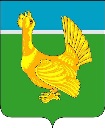 Администрация Верхнекетского районаПОСТАНОВЛЕНИЕОб исключении из кадрового резерва на замещение вакантных должностей муниципальной службы Администрации Верхнекетского района и органов Администрации Верхнекетского района	В соответствии со статьей 14  Положения о кадровом резерве на замещение вакантных должностей муниципальной службы Администрации Верхнекетского района и органов Администрации Верхнекетского района, утвержденного постановлением Администрации Верхнекетского района от 12 марта 2013 года №225, в связи с истечением срока нахождения в составе кадрового резерва ,ПОСТАНОВЛЯЮ:1.Исключить из кадрового резерва на замещение вакантных должностей муниципальной службы Администрации Верхнекетского района и органов Администрации Верхнекетского района следующих лиц:Еременко Наталью Александровну, дата включения в резерв 30.12.2014 года;Тимохина Валерия Валентиновича, дата включения в резерв 30.12.2014 года;Кайгородову Марину Евгеньевну, дата включениия в резерв 30.12.2015 года;Сочневу Татьяну Сергеевну, дата включения в резерв 30.12.2015 года;Мурзину Снежанну Андреевну, дата включения в резерв 30.12.2015 года.2. Контроль за исполнением  настоящего постановления возложить на управляющего делами Администрации Верхнекетского района Генералову Т.Л.Глава  Верхнекетского района                                                 С.А. АльсевичГенералова2-10-37«15» января  2021 г.р.п. Белый ЯрВерхнекетского района Томской области                №17